Funzioni insolite in matematica. Verifica1. A partire dalle funzioni e dai grafici dati qui sotto, risolvi i seguenti quesiti:a. Associa ad ogni grafico la corrispondente funzione.A. 	B. 	C. y = [x] + x	D. b. Il primo grafico rappresenta una parabola?     Sì perché ………………………………………………………………………………     No perché ……………………………………………………………………………..c. La seconda e ultima curva sono diverse?     Sì perché ………………………………………………………………………………     No perché ……………………………………………………………………………..d. Nel terzo grafico, qual è l’ordinata del punto di ascissa 1? ………2. È data  , risolvi i seguenti quesiti: a. Valuta:f(-1) = ………..	     f(3) = ……..	f(-1) + f(3) = ………f(-1 + 3)  = ……….L’uguaglianza     f(-1 + 3) =  f(-1) + f(3)   è vera?.....b. Valuta:f(2) = ……..	        3・ f(2) = …………	         f(3・2) = …………L’uguaglianza   f(3・2) =  3・ f(2)  è vera? ……Funzione …..Funzione …..    Funzione ….Funzione ….    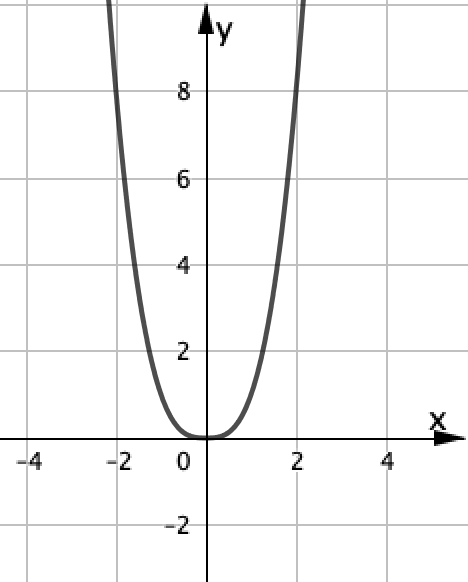 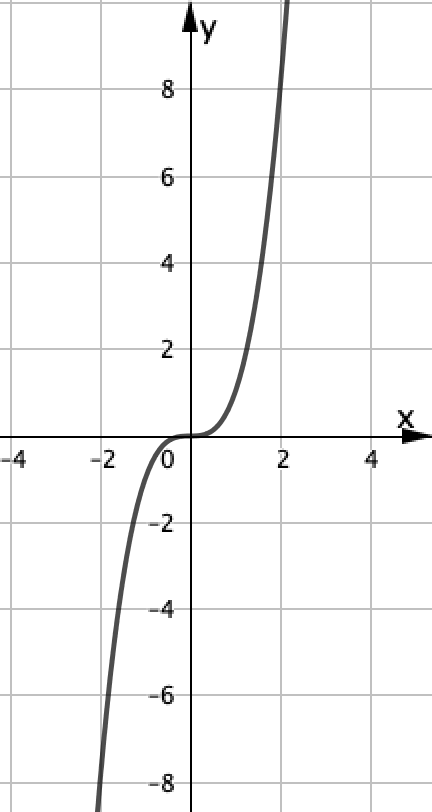 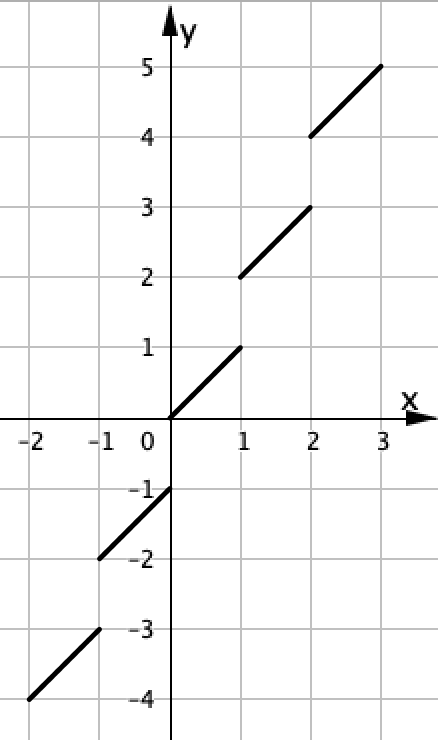 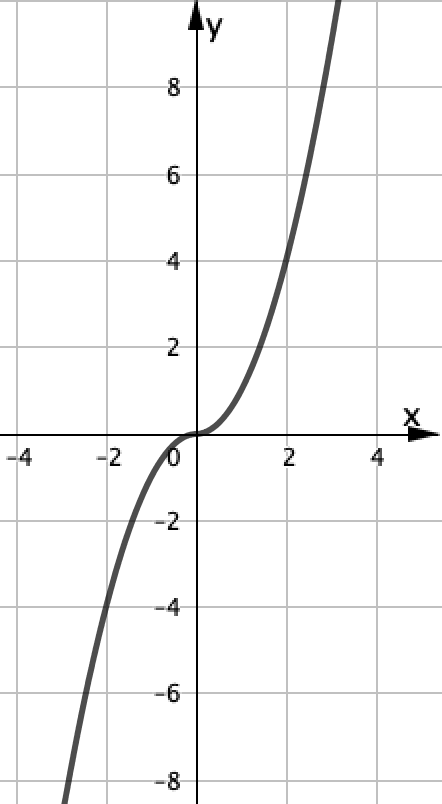 